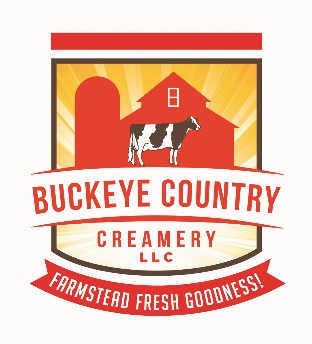 Why Try Our Handmade Milk Soap?Our milk isn’t just wholesome to drink…it’s great for your skin too! People have been using milk in skin care applications for hundreds of years.When used in soap making, the wonderful butterfat that our cows produce in their milk creates a creamy, soothing lather that not only cleans, but can help your skin stay moisturized. Milk contains lactic acid, so in soap this can help to gently exfoliate dead skin cells.Our milk soap also contains glycerin, a compound naturally produced in the soap making process. Glycerin is known to be beneficial to skin, having anti-aging and hydrating properties.  However, many mass produced soap products that you might find in the grocery store have had the glycerin removed.  To keep your skin happy and healthy, we strive to keep our recipe as simple and natural as possible. No unnecessary alcohol, dyes, petroleum products, or sulfates added.Pick up a bar today and try it for yourself! 